Son zamanlarda, yeni koronavirüs enfeksiyonu pnömonisinin salgın durumu gelişmeye devam etti. Çin'in ilgili birimleri ve işletmelerin, ilgili tıbbi kurumları ve salgınlara karşı mücadeleyi desteklemek amacıyla tıbbi malzeme satın almak için dünya çapında tıbbi malzeme tedarikçileri arıyor.Türk Tıbbi Malzeme Tedarikçilerinden satın almak istediğiniz ürünlerin listesi aşağıdaki gibidir:ÜrünStandartResimTek kullanımlık Tıbbi koruyucu giysi① BS EN 14126-2003 ② FDA：ANSI/AAMI PB70-2012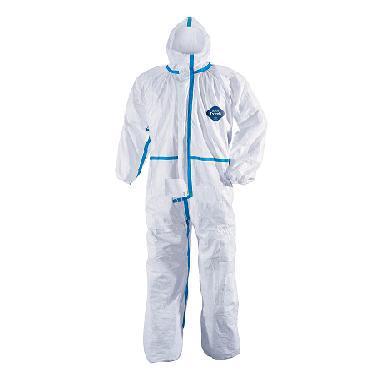 Tıbbi cerrahi maske① FDA：Guidance for Industry and FDA Staff Surgical Masks - Premarket Notification [510(k)] Submissions
② DS/EN 14683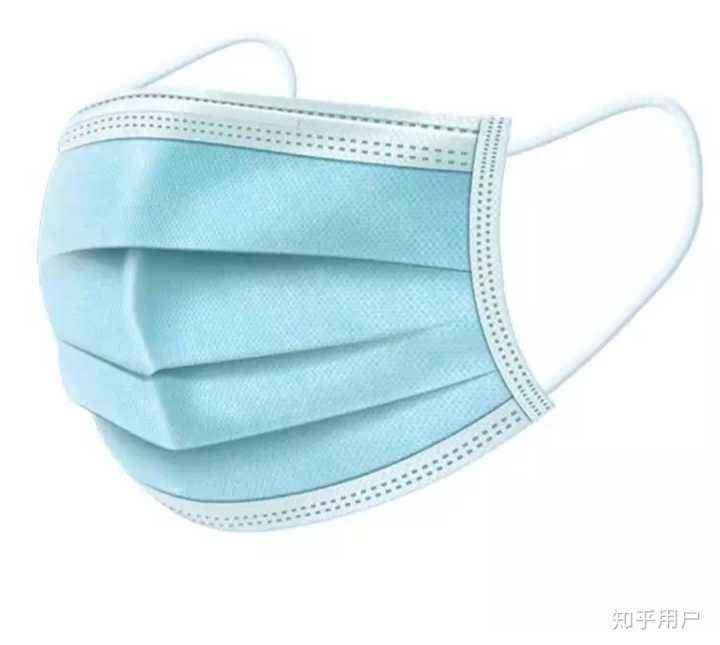 Tıbbi koruyucu maske（N95）① FDA：Guidance for Industry and FDA Staff Surgical Masks - Premarket Notification [510(k)] Submissions
② DS/EN 14683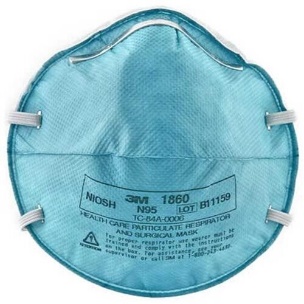 Tıbbi izolasyon yüz kalkanı         ______________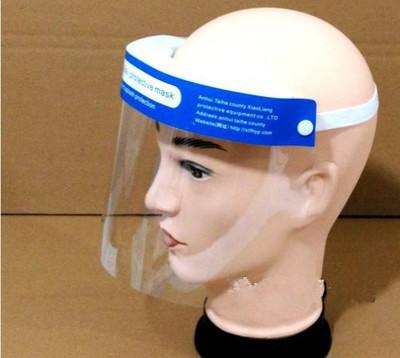 Tıbbi izolasyon gözlüğü         ______________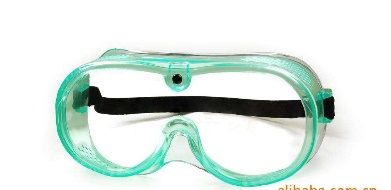 Tek kullanımlık tıbbi lastik muayene eldivenleri ISO 11193.1:2008《Single-use medical examination gloves — Part 1: Specification for gloves made from rubber latex or rubber solution》 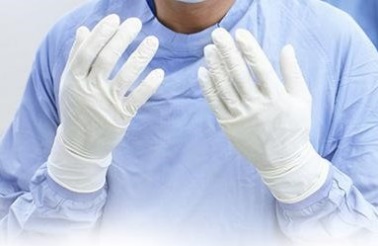 Tek kullanımlık steril kauçuk cerrahi eldivenler ISO 10282:2014《Single-use sterile rubber surgical gloves — Specification》 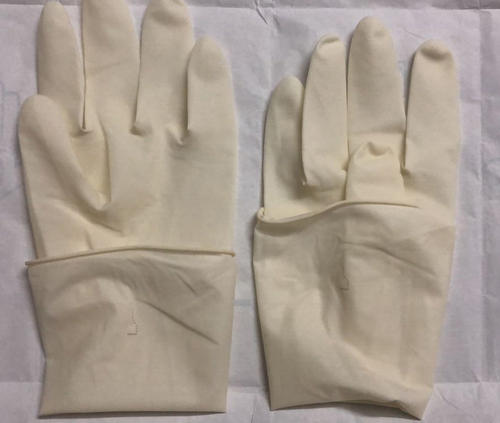 